UNIT 4TOPIC:NEWS SCRIPT FOR TELEVISION (FORMAT ).SUBJECT : PRODUCTION PORTFOLIO II          MS. RACHNA KASANA  B.A-JMC  6ND SEMESTER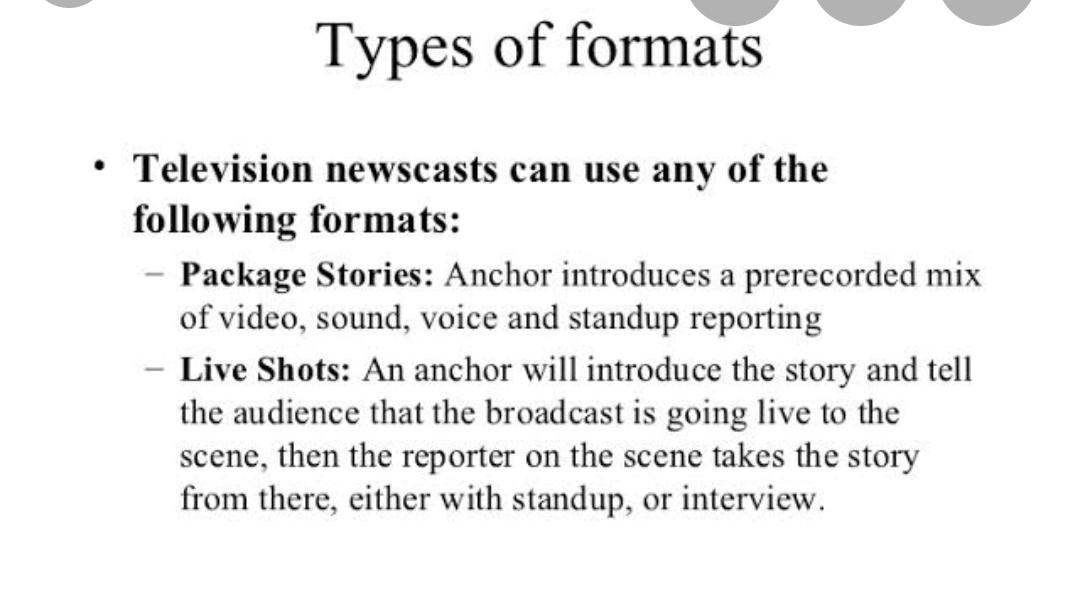 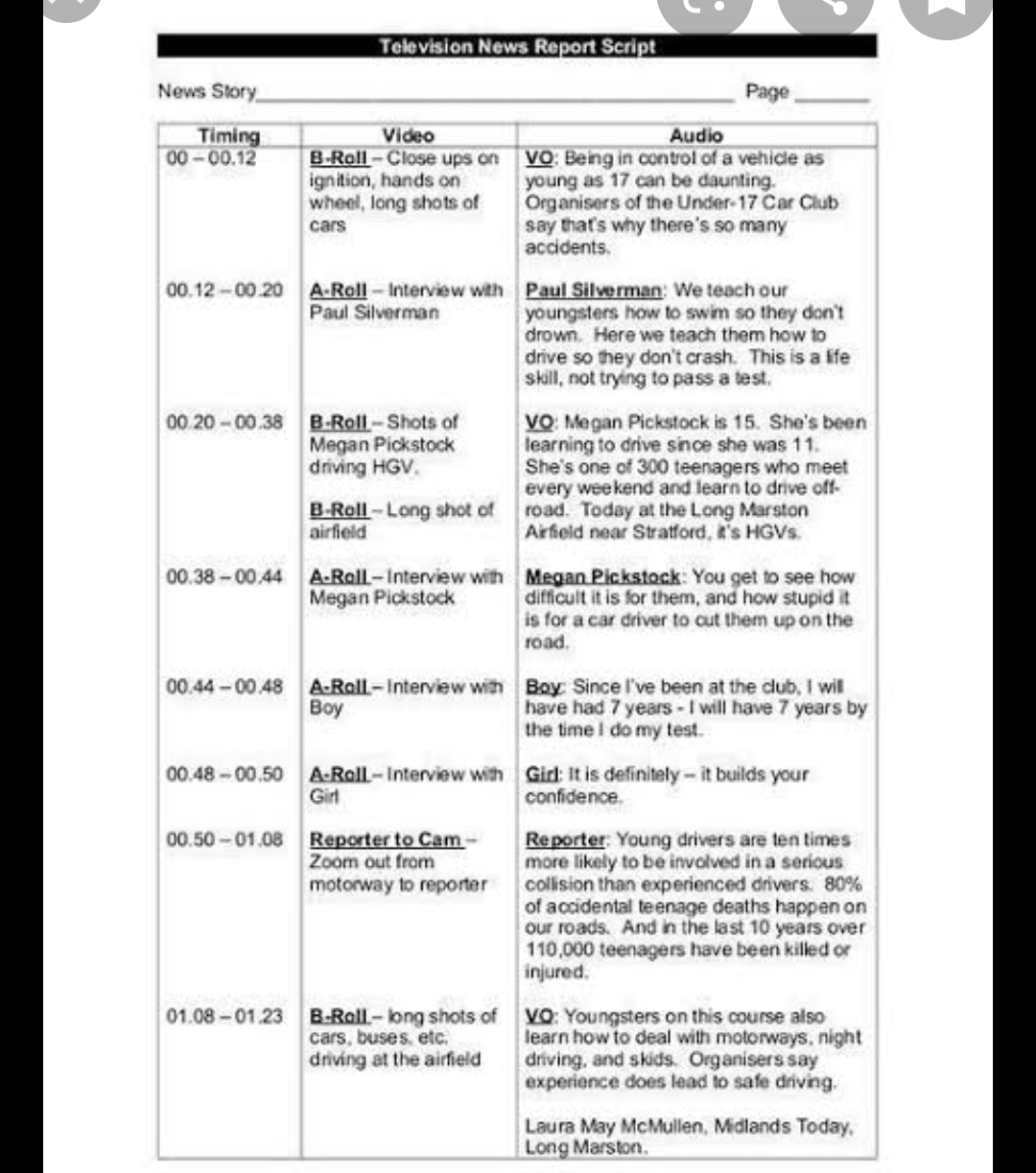 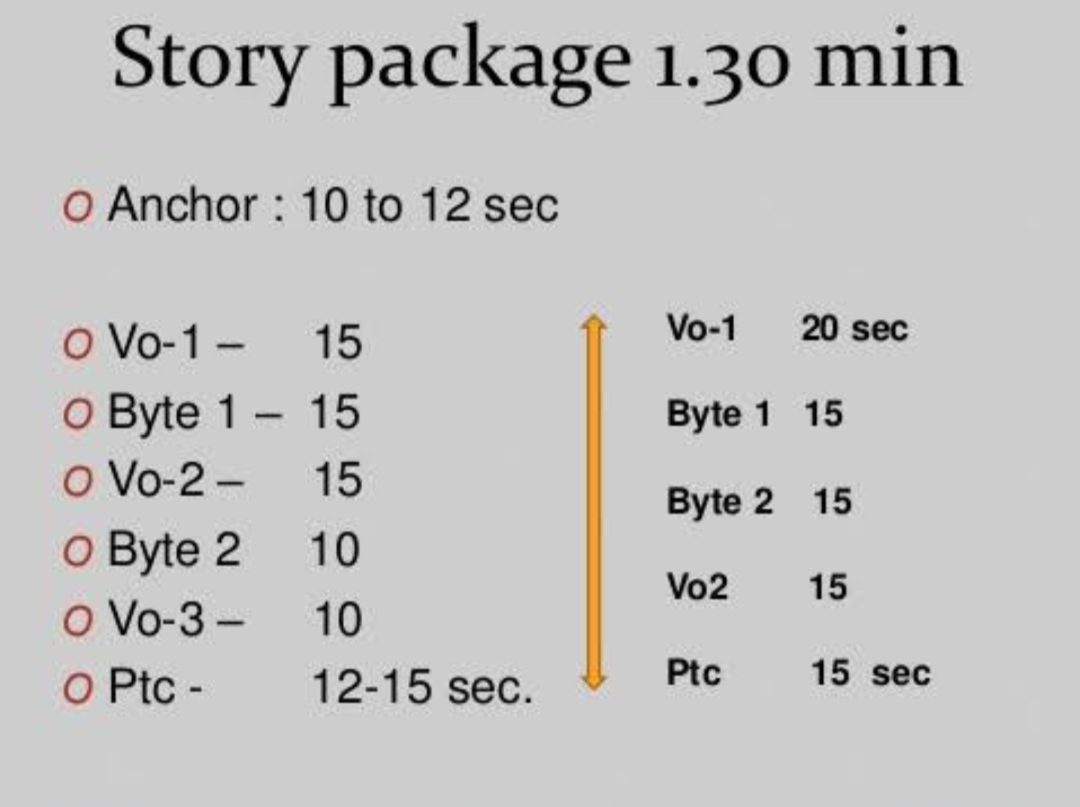 